Course Specification for Reading 2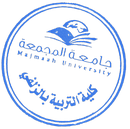 CollegeZulfi College of EducationZulfi College of EducationZulfi College of EducationDepartmentEnglish Language DepartmentEnglish Language DepartmentEnglish Language DepartmentCourse Name:Reading 2 Course Code(ENGL 123)Level3Credit Hours3hrs.Course Objective Develop a selection of pre-reading strategies to improve the likelihood of comprehension. ObjectiveDevelop key reading sub-skills such as a) skimming, b) scanning, c) identifying the main ideas of texts or paragraphs, and d) guessing vocabulary from context.Taking notes from the complex reading texts.Comprehend the textual reading materials and summarize them.Develop a selection of pre-reading strategies to improve the likelihood of comprehension. ObjectiveDevelop key reading sub-skills such as a) skimming, b) scanning, c) identifying the main ideas of texts or paragraphs, and d) guessing vocabulary from context.Taking notes from the complex reading texts.Comprehend the textual reading materials and summarize them.Develop a selection of pre-reading strategies to improve the likelihood of comprehension. ObjectiveDevelop key reading sub-skills such as a) skimming, b) scanning, c) identifying the main ideas of texts or paragraphs, and d) guessing vocabulary from context.Taking notes from the complex reading texts.Comprehend the textual reading materials and summarize them.Course ContentEducation and Student LifeEducation and Student LifeEducation and Student LifeCourse ContentCity LifeCity LifeCity LifeCourse ContentBusiness and MoneyBusiness and MoneyBusiness and MoneyCourse ContentJobs and ProfessionsJobs and ProfessionsJobs and ProfessionsCourse ContentLife Styles Around the WorldLife Styles Around the WorldLife Styles Around the WorldDigital reading of hypertextsDigital reading of hypertextsDigital reading of hypertextsReading as a study skill Reading as a study skill Reading as a study skill Required TextbookInteractions 2 Reading, ME Gold Edition by Elaine Kirn and Pamela Hartmann. Publisher: McGraw Hill, Year 2007 (ISBN: 0077116380)Interactions 2 Reading, ME Gold Edition by Elaine Kirn and Pamela Hartmann. Publisher: McGraw Hill, Year 2007 (ISBN: 0077116380)Interactions 2 Reading, ME Gold Edition by Elaine Kirn and Pamela Hartmann. Publisher: McGraw Hill, Year 2007 (ISBN: 0077116380)